PROJEKTPROTOKÓŁ nr XLI/22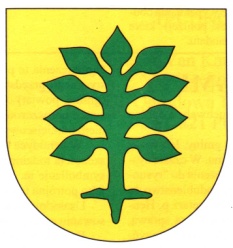 Sesji Rady Gminy Topólkaz dnia 31 sierpnia 2022 r.Ad-1. O godzinie 1000  Przewodniczący Rady Gminy Topólka - Stanisław Borkowski, oświadczył, otwieram XLI, w VIII kadencji, Sesję Rady Gminy. Powitał przybyłych na Sesję: radnych, Wójta Gminy - Konrada Lewandowskiego, Sekretarz Gminy – Joannę Kosińską, Kierownika CUW – Marcina Hernackiego, pracowników Urzędu Gminy Ewelinę Waszak oraz Wojciecha Wąsikowskiego, Dyrektora SP w Paniewie Barbarę Wieser, Dyrektora SP w Topólce Grzegorza Pieruckiego oraz Dyrektora GOKu Jana Błaszczyka. Przewodniczący stwierdził, że jest wymagane quorum do podejmowania uchwał. Lista obecności radnych stanowi załącznik do niniejszego protokołu, nieobecni radni: Anna Migdalska, Andrzej Dykon oraz Andrzej Waszak. 	Na protokolanta Sesji zaproponował Ewelinę Waszak, innych propozycji nie zgłoszono. Przewodniczący Rady oznajmił, że dzisiejszą Sesję protokołować będzie Ewelina Waszak.Przystąpiono do realizacji porządku obrad.Ad-1. Przyjęcie porządku obrad.	Przewodniczący Rady poinformował, że radni w materiałach na Sesję otrzymali proponowany porządek obrad. Wskazał, że ze strony Wójta Gminy padła propozycja zmiany porządku obrad. Wójt wnioskował o wycofanie z porządku obrad uchwałę w sprawie przekształcenia Punktu przedszkolnego przy Szkole Podstawowej im. Mikołaja Kopernika w Topólce w Publiczne Przedszkole w Topólce a w miejce tej uchwały wprowadzić do porządku obrad uchwałę zmieniającą Uchwałę nr XI/97/19  z dnia 3 grudnia 2019 r. w sprawie poboru w drodze inkasa podatku rolnego, podatku od nieruchomości, podatku leśnego i opłaty z tytułu posiadania psów oraz wyznaczenia inkasentów i określenia wysokości wynagrodzenia za inkaso.Wójt wyjaśnił, że po konsultacji z kuratorium oświaty podjęcie tej uchwały jest bezzasadne.Porządek obrad wraz z proponowanymi zmianami został przyjęty.Ad-2. Przyjęcie protokołu z poprzedniej Sesji.	Uwag nie zgłoszono. Protokół z XXXX Sesji Rady Gminy Topólka został przyjęty.Ad-3. Sprawozdanie Wójta z wykonania uchwał podjętych przez Radę Gminy oraz informacja o działalności w okresie między sesjami.Wójt przedstawił sprawozdanie z wykonania uchwał Rady Gminy i informację z działalności w okresie między sesjami -  załącznik do niniejszego protokołu.W dyskusji nad sprawozdaniem nikt nie zabrał głosu.  Ad-4. Podjęcie uchwał. 1) zmieniająca uchwałę Nr XI/97/19  z dnia 3 grudnia 2019 r. w sprawie poboru w drodze inkasa podatku rolnego, podatku od nieruchomości, podatku leśnego i opłaty z tytułu posiadania psów oraz wyznaczenia inkasentów i określenia wysokości wynagrodzenia za inkasoWójt Gminy – Konrad Lewandowski przedstawił projekt uchwały.Pytań i uwag nie zgłoszono.Przystąpiono do głosowania. Radni w głosowaniu  jawnym,  głosami:  „za” – 12 radnych, „przeciw” – nie było, „wstrzymujących się” – nie było, uchwałę podjęli. Przewodniczący Rady stwierdził, że Rada podjęła uchwałę zmieniającą uchwałę Nr XI/97/19 z dnia 3 grudnia 2019 r. w sprawie poboru w drodze inkasa podatku rolnego, podatku od nieruchomości, podatku leśnego i opłaty z tytułu posiadania psów oraz wyznaczenia inkasentów i określenia wysokości wynagrodzenia za inkaso.Uchwała Nr XLI/254/22 stanowi załącznik do niniejszego protokołu. Imienny wykaz głosowania radnych stanowi załącznik do niniejszego protokołu.Ad-4. Podjęcie uchwał. 2) w sprawie określenia średniej ceny jednostki paliwa w gminie Topólka na rok szkolny 2022/2023Kierownik CUW – Marcin Hernacki przedstawił projekt uchwały.Pytań i uwag nie zgłoszono.Przystąpiono do głosowania. Radni w głosowaniu  jawnym,  głosami:  „za” – 12 radnych, „przeciw” – nie było, „wstrzymujących się” – nie było, uchwałę podjęli. Przewodniczący Rady stwierdził, że Rada podjęła uchwałę w sprawie określenia średniej ceny jednostki paliwa w gminie Topólka na rok szkolny 2022/2023.Uchwała Nr XLI/255/22 stanowi załącznik do niniejszego protokołu. Imienny wykaz głosowania radnych stanowi załącznik do niniejszego protokołu.Ad-4. Podjęcie uchwał. 3) zmieniająca Uchwałę nr XXVI/202/18 Rady Gminy Topólka z dnia 22.03.2018 r. w sprawie określenia tygodniowego obowiązkowego wymiaru godzin zajęć pedagogów, psychologów, logopedów, terapeutów pedagogicznych i doradców zawodowych zatrudnionych w szkołach i placówkach, dla których organem prowadzącym jest Gmina TopólkaKierownik CUW – Marcin Hernacki przedstawił projekt uchwały.Pytań i uwag nie zgłoszono.Przystąpiono do głosowania. Radni w głosowaniu  jawnym,  głosami:  „za” – 12 radnych, „przeciw” – nie było, „wstrzymujących się” – nie było, uchwałę podjęli. Przewodniczący Rady stwierdził, że Rada podjęła uchwałę zmieniająca Uchwałę nr XXVI/202/18 Rady Gminy Topólka z dnia 22.03.2018 r. w sprawie określenia tygodniowego obowiązkowego wymiaru godzin zajęć pedagogów, psychologów, logopedów, terapeutów pedagogicznych i doradców zawodowych zatrudnionych w szkołach i placówkach, dla których organem prowadzącym jest Gmina Topólka.Uchwała Nr XLI/256/22 stanowi załącznik do niniejszego protokołu. Imienny wykaz głosowania radnych stanowi załącznik do niniejszego protokołu.Ad-5. Informacja Wójta Gminy o realizacji interpelacji i wniosków zgłoszonych na poprzedniej sesji.Wójt poinformował, że na poprzedniej sesji nie złożono interpelacji, na pytania i wnioski udzielono odpowiedzi na bieżąco. Ad-6. Interpelacje radnych składanych na piśmie.	 Interpelacji nie zgłoszono.Ad-7. Wolne wnioski.Radny Tadeusz Piekarski zwrócił się z pytaniem o ponowny remont dróg ponieważ w miejcach gdzie ten remont był już wykonany pojawiły się już ubytki w nawierzchni.Zapytał również o możliwość wymiany drzwi garażowych w budynku Świetlicy wiejskiej w Torzewie.W odpowiedzi Wójt poinformował, że będzie miała miejsce kontrola wykonania remontów dróg i tam gdzie pojawią się dziury w tych samych miejscach zostanie to naprawione. Odnośnie wymiany drzwi wójt poinformował, że jest możliwość zaplanowania tego wydatku w ramach funduszu sołeckiego. Jeżeli będą możliwości finansowe to zostaną te drzwi wymienione aby poprawić wizerunek świetlicy. Wójt podziękował radnym za pracę między sesjami. Podziękował sołtysom, radnym, proboszczowi parafii, KGW z terenu gminy a także wszystkim osobom, które brały udział w organizacji dożynek gminno-parafialnych.Przewodniczacy Rady Gminy podziękował za podjęte uchwały. Pogratulował również Krystynie Żernickiej objęcia funkcji sołtysa Sołectwa Torzewo. Ad-8. Zakończenie obrad.Wobec wyczerpania porządku obrad, Przewodniczący Rady oświadczył – zamykam       XLI Sesję Rady Gminy – dziękuję państwu. Sesja zakończyła się o godzinie 1040.Zapis  Sesji  dostępny na stronie Biuletynu Informacji Publicznych Gminy Topólka pod hasłem „Transmisje Sesji Rady”.  Na tym protokół zakończono. Protokolant: Ewelina WaszakPrzewodniczący Rady GminyStanisław Borkowski